БІЛОЦЕРКІВСЬКА МІСЬКА РАДА	КИЇВСЬКОЇ ОБЛАСТІ	Р І Ш Е Н Н Я
від 25 вересня 2020 року                                                                        № 5970-102-VIIПро затвердження технічної документації із землеустрою щодо встановлення (відновлення) меж земельної ділянки  в натурі  (на місцевості)  та передачу  земельної ділянки комунальної власності в оренду  Товариству з обмеженою відповідальністю «ГУМО-БУД»Розглянувши звернення постійної комісії з питань земельних відносин та земельного кадастру, планування території, будівництва, архітектури, охорони пам’яток, історичного середовища та благоустрою до міського голови від 25 серпня 2020 року № 230/02-17, протокол постійної комісії з питань  земельних відносин та земельного кадастру, планування території, будівництва, архітектури, охорони пам’яток, історичного середовища та благоустрою від 20 серпня 2020 року №218, заяву  Товариства з обмеженою відповідальністю «ГУМО-БУД» від 06 серпня 2020 року №15.1-07/3582, технічну документацію із землеустрою щодо встановлення (відновлення) меж земельної ділянки в натурі (на місцевості), відповідно до ст.ст. 12, 79-1, 93, 122, 123, 125, 126, ч. 14 ст. 186  Земельного кодексу України, ч. 5 ст. 16 Закону України «Про Державний земельний кадастр»,  Закону України «Про оренду землі», ст. 24 Закону України «Про регулювання містобудівної діяльності»,  п. 34 ч. 1 ст. 26 Закону України «Про місцеве самоврядування в Україні», ст. 55 Закону України «Про землеустрій», Інструкції про встановлення (відновлення) меж земельних ділянок в натурі (на місцевості) та їх закріплення межовими знаками затвердженої Наказом Державного комітету України із земельних ресурсів від 18 травня 2010 року за №376, міська рада вирішила:1. Затвердити технічну документацію із землеустрою щодо встановлення (відновлення) меж земельної ділянки  в натурі  (на місцевості) Товариству з обмеженою відповідальністю «ГУМО-БУД» з цільовим призначенням 11.02. Для розміщення та експлуатації основних, підсобних і допоміжних будівель та споруд підприємств переробної, машинобудівної та іншої промисловості (вид використання – для експлуатації та обслуговування виробничої бази – комплекс, нежитлові будівлі літери «Б», «В», «Г», «Д», «Е», «Ж»)  за адресою: вулиця Леваневського, 85,  площею 0,6140 га (з них: землі під будівлями та спорудами промислових підприємств – 0,6140 га), що додається.2.Передати земельну ділянку комунальної власності в оренду Товариству з обмеженою відповідальністю «ГУМО-БУД» з цільовим призначенням 11.02. Для розміщення та експлуатації основних, підсобних і допоміжних будівель та споруд підприємств переробної, машинобудівної та іншої промисловості (вид використання – для експлуатації та обслуговування виробничої бази – комплекс, нежитлові будівлі літери «Б», «В», «Г», «Д», «Е», «Ж»)  за адресою: вулиця Леваневського, 85,  площею 0,6140 га (з них: землі під будівлями та спорудами промислових підприємств – 0,6140 га), строком на 10 (десять) років, за рахунок земель населеного пункту м. Біла Церква. Кадастровий номер: 3210300000:08:004:0007 .3.Особі, зазначеній в цьому рішенні, укласти та зареєструвати у встановленому порядку договір оренди землі.24.Контроль за виконанням цього рішення покласти на постійну комісію з питань  земельних відносин та земельного кадастру, планування території, будівництва, архітектури, охорони пам’яток, історичного середовища та благоустрою.Міський голова	                                                                                         Геннадій ДИКИЙ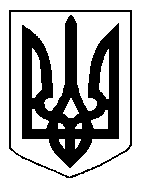 